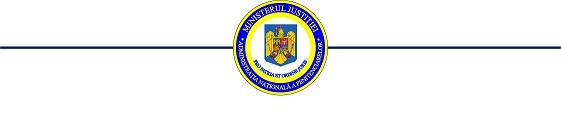 UNITATEA __________________		  	Nr. ____________ /___.___.2020Către ________________________________,                                                 (grad profesional, nume şi prenume)                                                       Director unitateSubsemnatul /Subsemnata__________________________________________,					                                 (grad profesional, nume şi prenume)CNP ___________________, căsătorit/ necăsătorit/ divorțat, având în prezent funcția de___________________________, structura ___________________________, având în vedere prevederile Decretului Președintelui României privind instituirea stării de urgență pe teritoriul României coroborat cu prevederile Legii 19/2020 privind acordarea unor zile libere părinților pentru supravegherea copiilor, în situația închiderii temporare a unităților de învățământ, cu modificările și completările ulterioare, solicit majorarea acordată suplimentar drepturilor salariale cuvenite, în cuantumul prevăzut la art. 3, alin. (1) din lege.Cunoscând prevederile art. 326 Cod Penal cu privire la falsul în declarații, declar pe proprie răspundere că minorul/minorii :1. Nume/prenume:_______________________________, în vârstă de ______ani;2. Nume/prenume:_______________________________, în vârstă de ______ani;................................................................................................................................................................................................................................................................................................ sunt înscriși în cadrul unei unități de învățământ, respectiv la _______________________.                                                                                                           (unitatea de învățământ)Totodată mă oblig să restitui integral şi necondiționat sumele încasate fără temei legal, în cazul constatării că datele înscrise nu sunt reale;Alăturat atașez documentele care atestă îndeplinirea condițiilor de acordare a majorării salariale:	  (data)                                                                                     (semnătura)DECLARAŢIE PE PROPRIE RĂSPUNDEREA CELUILALT PĂRINTE	Subsemnatul /Subsemnata____________________________________________,					                                 ( nume şi prenume)CNP_________________________, cu domiciliul în localitatea __________________, județul________________, având calitatea de angajat la________________________, în funcția de ______________________________________, părinte/persoană asimilată părintelui/reprezentant legal al copilului/copiilor:1. Nume/prenume:_______________________________, în vârstă de ______ani;2. Nume/prenume:_______________________________, în vârstă de ______ani;................................................................................................................................................................................................................................................................................................având în vedere prevederile art. 2, alin. (2) din Legea nr.19/2020, coroborat cu prevederile Decretului Președintelui României privind instituirea stării de urgență pe teritoriul României, cunoscând prevederile art. 326 Cod Penal cu privire la falsul în declarații, declar pe proprie răspundere, că în perioada _________________________________________________ nu beneficiez/ nu am beneficiat de zile libere acordate în baza Legii nr. 19/2020 sau de majorarea drepturilor salariale cuvenite personalului prevăzut la art. 32 din anexa nr. 1 la Decretul Președintelui României nr. 195/2020, nu mă aflu/nu m-am aflat în niciuna din situațiile prevăzute la art. 1, alin. (33) și alin. (34) din Legea nr.19/2020, modificată și completată prin OUG nr. 30/2020, și în perioada stării de urgență nu desfășor/nu am desfășurat activitate în regim de telemuncă.Totodată mă oblig să comunic în scris, în termen de 5 zile lucrătoare de la ivirea situației, orice schimbare intervenită, de natură să modifice dreptul la majorarea acordată suplimentar celuilalt părinte, în temeiul art. 32, alin. 2 din Decretul Președintelui României nr. 195/2020.__________					                                                           __________       (data)                                                                                                            (semnătura)DocumentDocumentA se bifa documentul depusCopia certificatul/certificatelor de naștere a copilului/copiilorCopia certificatul/certificatelor de naștere a copilului/copiilorDeclarație pe proprie răspundere a celuilalt părinteDeclarație pe proprie răspundere a celuilalt părinteAlte documente, după cazAct doveditor al stării de dizabilitate, dacă este cazulAlte documente, după cazActe ce dovedesc prevederile art.1 , alin. (3), (31), (32) din Legea nr.19/2020, dacă este cazulAlte documente, după cazAlte documente, după caz